GOVERNO DO ESTADO DE RONDÔNIA GOVERNADORIADECRETO Nº 2 129	DE	15DE MAIO   DE 1984.O GOVERNADOR DO ESTADO DE RONDÔNIA, noUso de suas atribuições legais,DECRETA:Art. 1º - Fica alterada a Programação dasQuotas Trimestrais no Orçamento Vigente da	PoliciaMilitar do Estado de Rondônia, estabelecida pelo Decr-eto	1.800 de 28 de dezembro de 1983, conforme	diCriminaçao:Art. 22 - Este Decreto entrara em vigor Na data de sua publicação.           Jorge TEIXEIRA DE oliveira                              GOVERNADOR.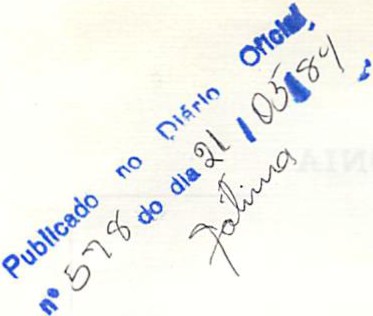 \	.'TRIMESTRE1.715.120.778,00II TRIMESTREI.750.248.156,00I I I TRIMESTRE471.769.228,00IV TRIMESTRE294.222.838,00TOTAL4.231.361.000,00